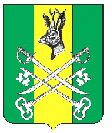 АДМИНИСТРАЦИЯ СЕЛЬСКОГО ПОСЕЛЕНИЯ «НОМОКОНОВСКОЕ»ПОСТАНОВЛЕНИЕ            05.04. 2023                                                                                                    № 12с. НомоконовоОб организации тушения пожаров безводных участках и участках, недостаточно обеспеченных противопожарным водоснабжением на территории сельского поселения «Номоконовское»В целях организации тушения пожаров и оперативного решения вопросов бесперебойного обеспечения огнетушащими веществами (водой) в безводных участках с недостаточным водоснабжением на территории сельского поселения «Номоконовское»,во исполнения приказа Главного управления МЧС России по Забайкальскому краю № 132 от 11.03.2019 года «Об организации проверки источников наружного противопожарного водоснабжения», а так же в соответствии с требованиями Федеральных законов от 22.07.2008 №123-ФЗ «Технический регламент о требованиях пожарной безопасности», от 6 октября 2003 г. № 131-ФЗ «Об общих принципах организации местного самоуправления в Российской Федерации», с целью снижения ущерба от возможных пожаров, в соответствие с нормами и правилами, постановляет:  1. Для тушения пожаров в безводных участках и участках с недостаточным водоснабжением привлекать имеющуюся в распоряжении предприятий, организаций, независимо от форм собственности и ведомственной принадлежности, дислоцированных на территории сельского поселения «Номоконовское»» автотехнику (для создания противопожарных разрывов). 2. Рекомендовать руководителям предприятий и организаций, имеющим в своем распоряжении технику, приспособленную для целей пожаротушения, автотехнику незамедлительно выделять на тушение пожаров в безводных участках (участках недостаточно обеспеченных противопожарным водоснабжением) сельского поселения «Номоконовское», по требованию руководителя тушения пожара в указанном количестве, обеспечив её горюче-смазочными материалами. 3. Утвердить список автотехники приспособленной для целей пожаротушения, привлекаемой на тушение пожаров в безводных участках (участках недостаточно обеспеченных противопожарным водоснабжением) в сельском поселении «Номоконовское»(приложение №1). 4.Постановление обнародовать на информационном стенде здании администрации, разместить на официальном сайте (http:шилкинский .рф) Глава сельского поселения «Номоконовское»                            С.В. Алексеева                                                                                                                                                                                                   Приложение №1 к постановлению Администрации сельского поселения «Номоконовское» № 12 от 05.04.2023                     СПИСОК вспомогательной техники сельского поселения «Номоконовское», приспособленной для тушения пожаров и проведения аварийно-спасательных работ.   Наименование организации, адрес организации, телефон, ответственный за технику, наименование техники: 1. Администрация сельского поселения «Номоконовское» с.Номоконово ул.Школьная,5 8(30244)32121 Алексеев С.А., Водовозная техника (3,8 м3) ГАЗ-3307, АРС- 14 (2,5М3).2. Жители села, имеющие прицепные емкости для воды:2.1 Номоконов Андрей Александрович - с. Номоконово ул. Лесная, 1а2.2 Костыгов Сергей Викторович - с. Номоконово ул. Трудовая, 342.3 Алексеев Сергей Анатольевич -с. Номоконово ул. Трудовая, 80 кв.12.4 Номоконов Александр Николаевич – с. Номоконово ул. Первомайская, 4